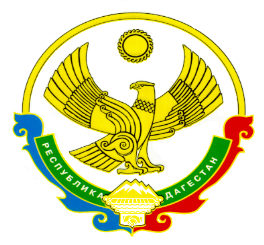 МУНИЦИПАЛЬНОЕ КАЗЕННОЕ ОБЩЕОБРАЗОВАТЕЛЬНОЕ УЧРЕЖДЕНИЕ ДУЛДУГСКАЯ СРЕДНЯЯ ОБЩЕОБРАЗОВАТЕЛЬНАЯ ШКОЛА368380, с. Дулдуг, ул. Дулдугская 98, Агульский район Р.Д. тел.89637900256,  e-mail: agul.duldug@.ru                                                                      ПРИКАЗ        №196                                                                                                     от 25.08.2021 года           «О назначении бракераж ной комиссии на 2021-2022 учебный год»С целью организации контроля за работой школьной столовой, обеспечения обучающихся качественным питанием, сохранения и укрепления здоровья школьников                                                                            П р и к а з ы в а ю:Назначить бракеражную комиссию по контролю за качеством поступающих продуктов, за соблюдением условий их хранения и сроков реализации. Качеством подготовки пищи и сроков ее реализации в следующем составе:председатель комиссии: Ашуралиев Р.Гр. зам-дир по ВРчлены комиссии:                Курбанов Ш.И.- зам-дир по АХЧ                                                Амаева А.Д. . -  учитель  нач -классовЧленам бракераж ной комиссии ежедневно в бракераж ном журнале отмечать качество готовой продукции, норму выхода готовых блюд.Членам бракераж ной комиссии в соответствии с планом, осуществлять периодические проверки закладки продуктов, условий хранения, качества поступающих продуктов, качество выхода продуктов питания и готовых блюд. Данные проверок оформлять соответствующим актом с последующей передачей руководителю школы.Работнику  пищеблока, оказывать содействие членам бракераж ной комиссии во время проверок.Контроль за исполнение данного приказа оставляю за собой.      Директор школы:                                                                                          Э.Р.Фейзулаев      С приказом ознакомлены:                                                                         Ашуралиев Р.Гр.                                                                                                                                  Курбанов Ш.И.                                                                                                                                  Амаева А.Д.	